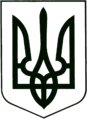 УКРАЇНА
МОГИЛІВ-ПОДІЛЬСЬКА МІСЬКА РАДА
ВІННИЦЬКОЇ ОБЛАСТІ  РІШЕННЯ №722Про виконанняПрограми «Комплексна програма діяльності громадської організації Могилів-Подільської міської організації ветеранів на 2022 - 2024 роки», за 2022 рік         Керуючись ст.ст. 26, 27 Закону України «Про місцеве самоврядування в Україні», постановою Кабінету Міністрів України від 12 жовтня 2011р. №1049 «Про затвердження Порядку проведення конкурсу з визначення програм (проектів, заходів), розроблених інститутами громадянського суспільства, для виконання (реалізації) яких надається фінансова підтримка», рішенням 14 сесії міської ради 8 скликання від 23.12.2021р. №420 «Про затвердження Програми сприяння розвитку громадянського суспільства у Могилів-Подільській міській територіальній громаді на 2022-2024 роки», рішенням 21 сесії міської ради 8 скликання від 15.07.2022р. №557 «Про визначення переможцем конкурсу з визначення проєктів (заходів), розроблених інститутами громадянського суспільства та затвердження Програми «Комплексна програма діяльності громадської організації Могилів-Подільської міської організації ветеранів на 2022 - 2024 роки»,розпорядженням міського голови №402 «Про оголошення Конкурсу з визначення програм (проектів, заходів), розроблених інститутами громадського суспільства Могилів-Подільської міської територіальної громади, для виконання (реалізації) яких у 2022 році надається фінансова підтримка» від 30.12.2021р. та протоколами засідань конкурсної комісії з визначення проектів (заходів), розроблених інститутами громадянського суспільства, для виконання (реалізації) яких надається фінансова підтримка у 2022 році від 04.02.2022р. №1 та від 09.02.2022р. №2, -міська рада ВИРІШИЛА:Інформацію начальника управління культури та інформаційної діяльності Могилів-Подільської міської ради Служалюк О.В. про виконання  Програми «Комплексна програма діяльності громадської організації Могилів-Подільської міської організації ветеранів на 2022 - 2024 роки» за 2022 рік взяти до відома.Контроль за виконанням даного рішення покласти на першого заступника міського голови Безмещука П.О. та на постійну комісію міської ради з питань фінансів, бюджету, планування, соціально-економічного розвитку, інвестицій та міжнародного співробітництва (Трейбич Е.А.).         Міський голова				                Геннадій ГЛУХМАНЮКВід 24.03.2023р.31 сесії            8 скликання